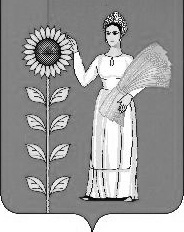 СОВЕТ ДЕПУТАТОВ СЕЛЬСКОГО  ПОСЕЛЕНИЯДУРОВСКИЙ  СЕЛЬСОВЕТДобринского муниципального районаЛипецкой областиI-я сессия VI-го созываРЕШЕНИЕ23.09.2020г.                                  с.Дурово		                        № 7–рсОб избрании  депутатов Совета депутатов сельского поселения Дуровский сельсовет в состав  Совета депутатов                         Добринского муниципального района Липецкой области Российской Федерации седьмого созываВ соответствии   с пунктом 1 части 4 статьи 35 Федерального   закона от 06.10.2003г. №131–ФЗ «Об общих принципах организации местного самоуправления в Российской Федерации», частью 2 статьи 3 Закона Липецкой области от 02.10.2014г. №322-ОЗ «О некоторых вопросах местного самоуправления в Липецкой области», руководствуясь  Уставом сельского поселения Дуровский  сельсовет  Добринского муниципального района,  Совет депутатов сельского поселения Дуровский сельсоветРЕШИЛ:        1. Избрать в состав Совета депутатов Добринского муниципального района седьмого созыва:-Александрову Марину Викторовну, председателя  Совета депутатов сельского поселения Дуровский сельсовет, соцработника ОБУ «ЦСЗН по Добринскому району»Искандарову Людмилу Алексеевну, депутата Совета депутатов сельского поселения Дуровский сельсовет, соцработника ОБУ «ЦСЗН по Добринскому району»      2. Направить данное решение в Совет депутатов Добринского муниципального района.     3.  Настоящее решение вступает в силу со дня  его принятия.Председатель Совета депутатовсельского поселения Дуровский сельсовет                      М.В.Александрова